Краевой профессиональный конкурс «Учитель здоровья»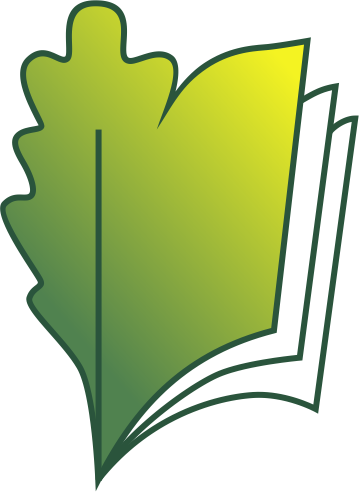 Творческая презентация:«Я - учитель здоровья»Шнайдер Анна Александровна,учитель начальных классовМБОУ-СОШ №5 муниципальное образованиеКалининский районг. Краснодар 2021г. (Слайд 1)Звенит звонок все громче, все слышней.Какая трель над миром разливается!Ты думаешь, распелся соловей?Не соловей! Уроки начинаются!(Слайд 2)Звонок проходит красной нитью через всю мою жизнь, так как мои родители учителя и вопрос о выборе профессии передо мной не стоял. Итак, давайте знакомиться. Шнайдер Анна Александровна, учитель начальных классов одной из старейших школ Калининского района, богатой своими традициями и обычаями.(Слайд 3)Здоровый образ жизни  и стремление быть лучшей во всем стало моим жизненным кредо, которое поддержал мой муж, тоже учитель. Поэтому я хочу рассказать вам, как проходит один день из жизни сельского учителя. Ведь жить так здОрово – здорОво!(Слайд 4)Звонок в нашей жизни играет огромную роль. С него начинается утро, звонок зовет нас на уроки, а еще звонок телефона приносит нам хорошие вести!Народная мудрость гласит: «Как день начнешь, так его и проведешь». Помня об этом, каждый новый день я встречаю своих малышей с улыбкой, психологически настраивая их на положительные эмоции. Мне, как учителю, нельзя забывать, что урок – это не только умственная, но и физическая активность. Заряд бодрости нам обеспечивает утренняя зарядка. В начальных классах на предметах, требующих напряженной умственной деятельности, не обойтись без двигательной активности, разминки, дыхательной гимнастики , пальчиковой гимнастики, гимнастики для глаз. На всех остальных уроках я стараюсь включать динамические упражнения прямо в ход урока. (Слайд 5)Наряду с традиционными формами проведения уроков я активно использую ИКТ-технологии, ведь смартфоны и планшеты прочно вошли в нашу жизнь и стали настоящими помощниками. В 2018-2019 учебном году наша школа получила грант на реализацию проекта «Внедрение в образовательный процесс  методик и технологий по использованию мобильных устройств на уроках в сельской школе». Использование технологии мобильного обучения в образовательном процессе предоставляет огромные возможности для развития процесса образования. Несомненно, что работа с компьютером в школе вызывает у детей повышенный интерес и усиливает мотивацию обучения. При этом я, как учитель, непременно забочусь о правильном применении мобильных технологий, чтобы они ни в коей мере не навредили моим детям. Работа с планшетами на уроке занимает у нас не более 10 минут. Во время работы внимание детей периодически переключаю на себя, задавая разнообразные вопросы по теме, предлагая для решения логические задачи.(Слайд 6)Хорошая весть для моих учеников – звонок на перемену. Большая перемена – время обеда. Моя задача как учителя здоровья – объяснить детям пользу правильного питания для растущего организма. И чтобы моим детям было интересно меня слушать, применяю театрализованные и игровые формы подачи материала, а также вместе с детьми мы составляем буклеты, памятки-советы, которые они могут показать и рассказать даже дома.(Слайд 7)Экскурсия – это надежное средство укрепления здоровья ребенка. Пребывание на свежем воздухе повышает сопротивляемость организма, оказывает закаливающий эффект. Я заметила, что ничто так  не сближает учителя с учениками, как экскурсия или поход. Идею здорового образа жизни с удовольствием поддерживают родители моих учеников.(Слайд 8)В сельской местности все занимаются работой на приусадебных участках, выращивая экологически чистые овощи и фрукты. И дети, зная о пользе правильного питания, с интересом принимают в этом участие. Данная тема получила свое развитие на внеурочных занятиях по агротехнологии. первые свои опыты дети проводят в ипровизированной теплице на подоконнике, выращивая овощи в рамках кружка «Мир вокруг нас». Благодаря этим занятиям, ребята хорошо понимают ценность экологически чистых продуктов и укрепляют свое здоровье, высаживая собственноручно выращенную рассаду на пришкольном участке. Активно работая на свежем воздухе, ребята заряжаются бодростью и энергией.(Слайд 9)Подвожу итоги своего рабочего дня длинною в год. Итак, чего же я достигла? Мониторинг пропусков уроков показал, что благодаря целенаправленной компеклесной работе, значительно снизилось количество уроков, пропущенных по болезни. Ребята с удовольствием едят каши и другие полезные блюда в нашей школьной столовой. Мои детки подросли, и их антропометрические  показатели соответствуют возрастным нормам. (Слайд 10)Вместе с этим остались еще вопросы, над которыми в дальнейшем еще надо работать. Ведь  ничего в мире нет важнее здоровья наших детей. А если дети наши здоровы, то будущее нашей прекрасной Родины в крепких, надежных руках. А вы со мной согласны?